УВАЖАЕМЫЕ ПАРТНЕРЫ!Сообщаем вам о расширении ассортимента торговой марки TDM ELECTRIC и поступлении на склад светильников серии НСП 03-60.Назначение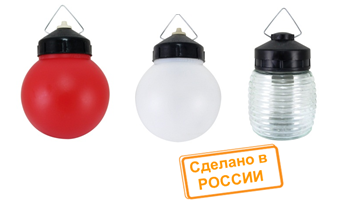 Для освещения строительных площадок, подсобных помещений.НСП 03-60 с красным рассеивателем – для обозначения границ территорий, представляющих опасность.КонструкцияКорпус светильника выполнен из пластика. Рассеиватель – из полимерного пластика или прозрачного рифленого стекла.Соединение рассеивателя с корпусом резьбовое А85. Степень защиты – IP44, IP54.ПреимуществаСпособ установки – подвесной на крюк.Керамический патрон Е27.Возможно использование ламп накаливания, компактных люминесцентных и светодиодных ламп с цоколем Е27.Каждый светильник снабжен индивидуальным стикером со штрихкодом и необходимой информацией.Ассортимент продукцииСамую актуальную информацию о ценах и наличии на складе вы можете узнать, пройдя по ссылке: http://tdme.ru/download/zayavka77.xlsДополнительную информацию по ценам и условиям сотрудничества вы можете получить у сотрудников Департамента продаж по телефонам: +7 (495) 727-32-14, (495) 640-32-14 и по бесплатному телефону 8 (800) 700-63-26 (для звонков на территории РФ).С уважением, руководитель товарного направления Ольга Хохлова, hohlova@tdme.ruНаименованиеАртикулБазовая цена, руб.Минимальная норма отгрузки, шт.Кол-во в транспортной упаковке, шт.Светильник НСП 03-60-027 У1 (шар пластик красный) IP44 TDMSQ0310-000687,142525Светильник НСП 03-60-027 У1 (шар пластик белый) IP44 TDMSQ0310-000887,142525Светильник НСП 03-60-025 У1 (шар стекло "Бочонок") IP54 TDMSQ0310-0018135,711212